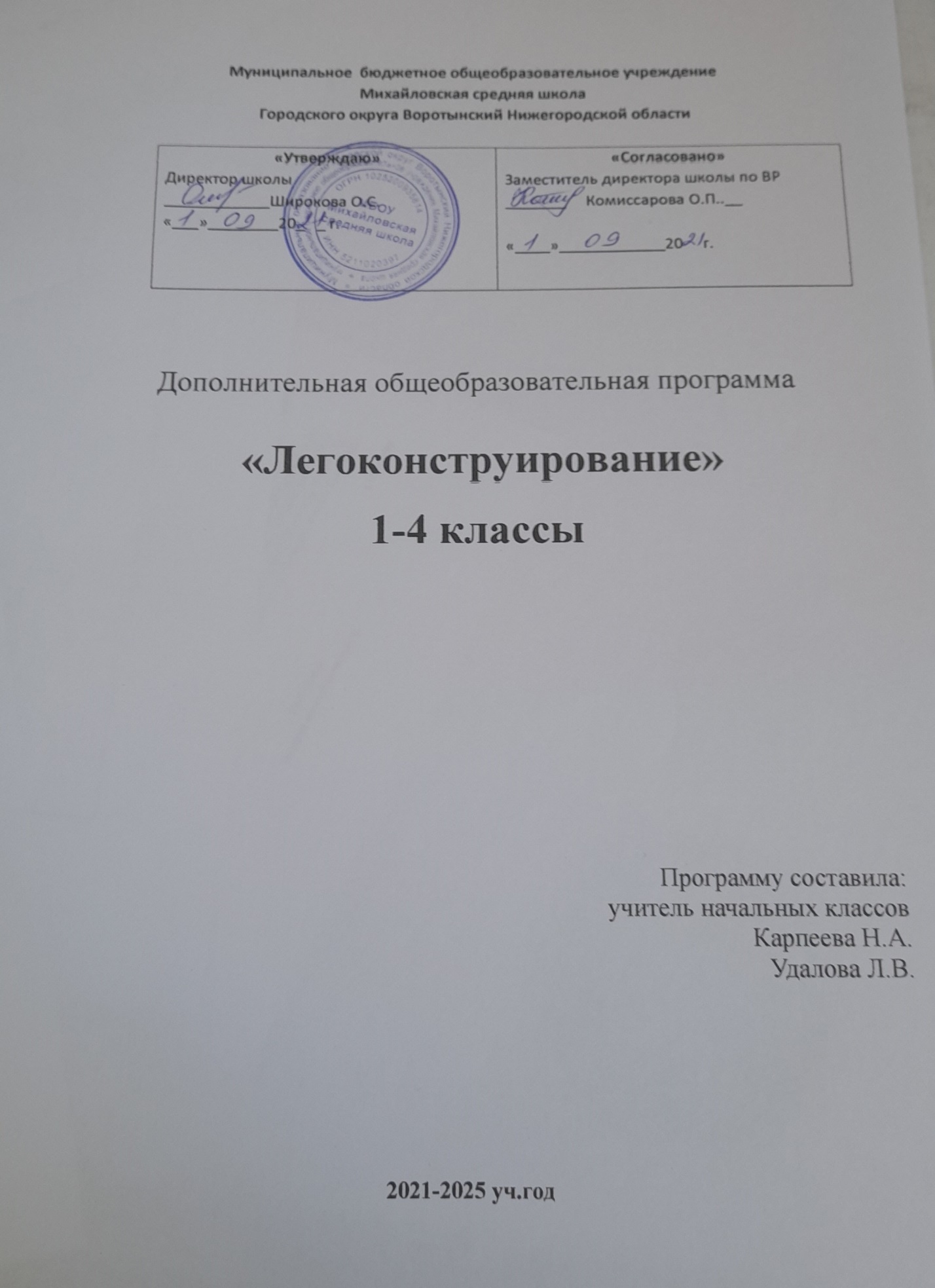 На изучение курса «ЛЕГОконструирование» в 1 классе отводится 33 часа, по 1 занятию в неделю продолжительностью 35 минут, во 2-4 классах – 34 часа, по 1 занятию в неделю.                   Содержание курса Содержание программы предоставляет значительные возможности для развития умений работать в паре или в группе. Формированию умений распределять роли и обязанности, сотрудничать и согласовывать свои действия с действиями товарищей, оценивать собственные действия и действия отдельных учеников (пар, групп).1 класс (33 ч)Пространственные отношения. Взаимное расположение предметов в пространстве и на плоскости (выше – ниже, справа – слева, за – перед, между, вверху – внизу, ближе – дальше и др.) Геометрические формы в окружающем мире.Окружающая действительность. Животный и растительный мир, транспортные средства, ближайшее окружение, строительство разных объектов, правила дорожного движения, государственные праздники.Игры с конструктором «Лего»Узоры из кирпичиковКонструирование растений и животныхТранспорт,  конструирование различных видов транспортаТехника, военная техника Архитектура и строительство. Конструирование собственных моделей.2 класс (34 ч)Способы соединения деталей. Конструирование по образцу, схеме, творческому замыслу. Конструирование по технологической карте. Программирование. Мощность мотора. Звуки. Надпись. Фон. Техника безопасности при работе с компьютером. Названия и назначения всех деталей конструктора. Конструирование моделей «Танцующие птицы», «Умная вертушка» «Обезьянка-барабанщица» и др.Свободное конструирование 3 класс(34 ч)Вводное  занятие. Техника безопасности при работе с компьютером. Названия и назначения всех деталей конструктора. Конструирование по схеме, по образцу, по технологической карте и собственному замыслу. Игры с конструктором Лего. Модель  «Нападающий» Модель  «Вратарь». Модель «Ликующие болельщики» Модель«Спасение самолёта»и др.4 класс(34 ч)Вводное  занятие. Техника безопасности при работе с компьютером. Названия и назначения всех деталей конструктора. Конструирование по схеме, по образцу, по технологической карте и собственному замыслу. Колесо. Ось. Ременная передача. Блоки и шкивы. Применение блоков  для изменения силы. Модель  «Машина с толкателем» Модель  «Тележка». Модель «Эскалатор» Модель«Подъемный кран»и др. Творческие проекты. Составление схем собственных  моделей. Конструирование собственных моделей. Изготовление моделей для соревнованийКурс «ЛЕГОконструирование» – позволяет существенно повысить мотивацию учащихся, организовать их творческую и исследовательскую работу, позволяет школьникам в форме познавательной игры узнать многие важные идеи и развивать необходимые в дальнейшей жизни навыки. Целью использования ЛЕГО-конструирования в системе дополнительного образования является овладение навыками начального технического конструирования, развитие мелкой моторики, координацию «глаз-рука», изучение понятий конструкций и ее основных свойствах (жесткости, прочности и устойчивости), навык взаимодействия в группе.Приоритетной целью образования в современной школе становится развитие личности, готовой к правильному взаимодействию с окружающим миром, к самообразованию и саморазвитию.        Цель программы:  - развитие начального  научно-технического мышления,   творчества   обучающихся   посредством   образовательных конструкторов Лего.Задачи программы:- развивать образное мышление ребёнка, непроизвольную память;- развивать умение анализировать объекты;- развивать мелкую моторику рук;- развивать творческие способности и логическое мышление обучающихся;- закладывать основы бережного отношения к оборудованию;- закладывать основы коммуникативных отношений внутри микрогрупп и коллектива в целом;- формировать  умение самостоятельно решать поставленную задачу и искать собственное решение;- подготовка к участию в конкурсах и соревнованиях по лего-конструированию.Планируемые результаты освоения курса	В результате изучения данного курса у обучающихся должны быть сформированы личностные, регулятивные, познавательные и коммуникативные универсальные учебные действия как основа умения учиться.Личностные результатыактивное включение в общение и взаимодействие со сверстниками на принципах уважения и доброжелательности, взаимопомощи и сопереживания;проявление положительных качеств личности и управление своими эмоциями в различных (нестандартных) ситуациях и условиях;проявление дисциплинированности, трудолюбие и упорство в достижении поставленных целей;оказание бескорыстной помощи своим сверстникам, нахождение с ними общего языка и общих интересов;развитие мотивов учебной деятельности и личностный смысл учения, принятие и освоение социальной роли обучающего;Метапредметные результатыразвитие социальных навыков школьников в процессе групповых взаимодействий;повышение степени самостоятельности, инициативности учащихся и их познавательной мотивированности;приобретение детьми опыта исследовательско-творческой деятельности;умение предъявлять результат своей работы; возможность использовать полученные знания в жизни;умение самостоятельно конструировать свои знания; ориентироваться в информационном пространстве;формирование социально адекватных способов поведения;формирование умения работать с информацией.Предметные результаты1 класс Предметными результатами изучения курса в 1-м классе являются формирование следующих умений.- описывать признаки предметов и узнавать предметы по их признакам;-выделять существенные признаки предметов;-сравнивать между собой предметы, явления;-обобщать, делать несложные выводы;-классифицировать явления, предметы;-определять последовательность событий;-давать определения тем или иным понятиям;-осуществлять поисково-аналитическую деятельность для практического решения прикладных задач с использованием знаний, полученных при изучении учебных предметов;-формировать первоначальный опыт практической преобразовательной деятельности.2классК концу 2-ого года занятий по программе «Легоконструирование» дети будут знать:- ступенчатые способы соединения деталей и их виды; - правила по технике безопасности труда;- правила поведения на занятиях;будут уметь:- выбирать нужные детали для конструирования;- соединять детали различными способами;- планировать свои действия;- объединять детали в различную композицию;- самостоятельно конструировать модели по заданной теме; - работать в коллективе;- находить сильные и слабые стороны конструкций;- грамотно выражать свои мысли.3 классК концу 3-ого года занятий по программе «Лего» дети будут знать:- сложные способы соединения деталей и их виды;- названия новых видов деталей конструктора;-правила по технике безопасности труда;- правила поведения на занятиях;будут уметь:- выбирать нужные детали для конструирования;- соединять детали различными способами;- характеризовать различные соединения; - планировать свои действия;- объединять детали в различную композицию;- самостоятельно конструировать модели по заданной теме; - работать в коллективе;- находить сильные и слабые стороны конструкций;- отстаивать свой способ решения задачи;- грамотно выражать свои мысли.4 классК концу 4-ого года занятий по программе «Лего» дети будут знать:- способы соединения подвижных деталей и их виды;- виды аккумуляторов конструктора и способы их подсоединения;- алгоритмы конструирования подвижных механизмов;- правила по технике безопасности труда;- правила поведения на занятиях;будут уметь:- соединять детали различными способами;- характеризовать различные соединения; - объединять детали в различную композицию;- работать в коллективе;- находить сильные и слабые стороны машин, механизмов и конструкций;- отстаивать свой способ решения задачи;- грамотно выражать свои мысли.Календарно-тематическое планирование внеурочной деятельности  «Легоконструирование»(1 класс)Календарно-тематическое планирование внеурочной деятельности  «Легоконструирование»(2 класс)Календарно-тематическое планирование внеурочной деятельности  «Легоконструирование»(3 класс)Календарно-тематическое планирование внеурочной деятельности«Легоконструирование»(4 класс)ПЕРЕЧЕНЬ УЧЕБНО-МЕТОДИЧЕСКОГО ОБЕСПЕЧЕНИЯУчебно-методическая литература для учителя1.  Т. В. Лусс «Формирование навыков конструктивно-игровой деятельности у детей с помощью ЛЕГО» - М.: Гуманит. Изд. Центр ВЛАДОС, 2009.2.А.С.Злаказов, Г.А. Горшков, С.Г.Шевалдина «Уроки Лего – конструирования в школе». Методическое пособие. – М., Бином. Лаборатория знаний, 2011.3.Авторизованный перевод изданий компании LEGO® Education: «Первые механизмы» (набор конструктора 9656);4.Авторизованный перевод изданий компании LEGO® Education «Машины, механизмы и конструкции с электроприводом» (набор конструктора 9645 или 9630).5.Н.А.Криволапова «Организация профориентационной работы в образовательных учреждениях Курганской области». – Курган, Институт повышения квалификации и ипереподготовки работников образования Курганской области, 2009.6.«Использование Лего – технологий в образовательной деятельности». Методическое пособие Министерства образования и науки Челябинской области. Региональный  координационный центр Челябинской области (РКЦ), Челябинск, 2011.7.«Сборник лучших творческих Лего – проектов»».  Министерство образования и науки Челябинской области. Региональный  координационный центр Челябинской области (РКЦ), Челябинск, 2011.8.«Современные технологии в образовательном процессе». Сборник  статей. Министерство образования и науки Челябинской области. Региональный  координационный центр Челябинской области (РКЦ), Челябинск, 2011.Учебно-методические средства обучения1.Учебно-наглядные пособия:схемы, образцы и модели;иллюстрации, картинки с изображениями предметов и объектов;мультимедиаобъекты по темам курса;фотографии.2. Оборудование:тематические наборы конструктора Лего;компьютер;Электронно-программное обеспечение:специализированные цифровые инструменты учебной деятельности (компьютерные программы);Технические средства обучения:мультимедийный проектор, DVD-плееры, МРЗ-плеер;компьютер с учебным программным обеспечением;музыкальный центр;демонстрационный экран;демонстрационная доска для работы маркерами;магнитная доска;цифровой фотоаппарат;сканер, ксерокс и цветной принтер;интерактивная доска.Методическое обеспечение программы:Интернет-ресурсы:http://9151394.ru/?fuseaction=proj.legohttp://9151394.ru/index.php?fuseaction=konkurs.konkurshttp://www.lego.com/education/http://www.wroboto.org/http://www.roboclub.ru/http://robosport.ru/http://lego.rkc-74.ru/ http://legoclab.pbwiki.com/http://www.int-edu.ru/СОГЛАСОВАНО»Протокол заседания методического объединения учителей начальных классовот ___ _____________ 2017 года № _____Руководитель ШМО __________________ / _________________/«СОГЛАСОВАНО»Заместитель директора по УВР _________________ /__________________________/«_____» ___________________ 2017 года№п/пНазвание  темыДата планДата фактпримечаниеВводное  занятие. Знакомство с конструктором  Лего.Кирпичики Лего: цвет, форма, размер.Узор из кирпичиков Лего.Бабочка. Игра «Выложи вторую половину узора, постройки».«Лего-азбука». Игра «Запомни и выложи ряд». Игры с конструктором Лего.Конструирование по показу разных видов растений. Деревья.Игра «Волшебный мешочек»Конструирование по показу разных видов растений. Цветы.Конструирование по показу животных. Звери. Дикие животные.В мире животных.«Зоопарк». «Постройка ограды (вольер) для животных».  Игра «Запомни расположение»Насекомые. Конструирование насекомыхМашины помощники (конструирование транспортных средств). Транспорт. Пожарная машина.«Транспорт специального назначения».Игра «Запомни и выложи ряд»Транспорт. Автобус.Конструирование по схеме. Мы построим новый дом.Я – строитель. Строим стены и башниМой класс и моя школа.Скоро, скоро Новый год. Узор из кирпичиков Лего.Новый год. «Дед Мороз»,«Сани Деда Мороза».Игра «Найди деталь такую же, как на карточке»Первые механизмы. Строительная площадка.Строительная техника. Подъёмный кран.Наши праздники.На границе тучи ходят хмуро.  Конструирование военной техники по показу. Танк.Военная техника. Самолет. Вертолёт.Военная техника. На аэродроме.Конструирование по образцу и схеме. Растения.Конструирование растений. Цветы.Конструирование по образцу и схеме. «Машины будущего» Игра «Разложи детали по местам». Дорога в космос. Космический корабль. Ракета.Город будущего.Игры с конструктором «Лего»Урок- праздник «Мы любим Лего».Конструирование собственных моделей.Итоговое мероприятие. Конкурс юных рационализаторов и изобретателей «От замысла – к воплощению»Итого:                33№ п/пНазвание  темыДата планДата фактпримечаниеВводное  занятие. Разноцветная лесенка.Конструирование по схеме.Конструирование по образцу.Конструирование способом «Мозаика».Конструирование по образцу и схеме. Игры с конструктором «Лего».Конструирование по творческому замыслуКонструирование по образцу и творческому замыслу.Конструирование по технологической карте. Техника безопасности при работе с компьютером.Названия и назначения всех деталей конструктора. Программирование. Мощность мотора.Программирование. Звуки. Надпись. ФонБлок «Цикл»Мотор и осьЗубчатые колёсаДатчик наклона и расстоянияЧервячная зубчатая передачаКулачокРычагШкивы и ремниМодель «Танцующие птицы». Ременные передачи.Модель «Умная вертушка».  Влияние размеров зубчатых колёс на вращение волчка.Модель«Обезьянка-барабанщица». Изучение принципа действия рычагов и кулачков.Модель «Голодный аллигатор»Модель «Рычащий лев»Модель«Порхающая птица»Конструирование собственных моделей.Соревнования  роботовПокорители космоса.Программирование. Мощность мотора. Звуки. Надпись. Фон.Техника безопасности при работе с компьютером.Названия и назначения всех деталей конструктора.	Конструирование по образцу и схеме. Игры с конструктором «Лего».Конструирование по образцу и творческому замыслу.Конструирование по технологической карте.Конструирование собственных моделей.Конструирование собственных моделей.Выставка собственных моделей.Итого34 часа№п/пНазвание  темыДата  планДата  фактПримечаниеВводное  занятие. Техника безопасности при работе с компьютеромТехника безопасности при работе с компьютером. Названия и назначения всех деталей конструктора.Конструирование по схемеИгры с конструктором Лего.Конструирование по образцуМодель  «Нападающий»Модель  «Вратарь».Модель «Ликующие болельщики»Конструирование по образцу. Конструирование способом «Мозаика»Конструирование собственных моделей.Способ «Мозаика»Конструирование по образцу и схемеМодель«Спасение самолёта»Модель «Непотопляемый парусник»Конструирование по творческому замыслуИгры с конструктором «Лего».Модель «Спасение от великана»Конструирование по образцу и творческому замыслуКонструирование по технологической карте.Игры с конструктором Лего.Зубчатые колёса. Зубчатое зацепление. Зубчатое вращение.Зубчатые передачи в быту. Составление схем.Модель  «Глаза клоуна».Скорость вращения зубчатых колёс   разных размеровМодель «Карусель»Конструирование по образцу и схемеМодель«Спасение самолёта»Модель «Непотопляемый парусник»Конструирование по творческому замыслуИгры с конструктором «Лего».Конструирование по технологической картеСоставление схем собственных  моделей.Конструирование собственных моделей.Конструирование собственных моделей.Выставка собственных моделей.Итого34 часа№ п/пТема занятияДата планДатафактПримечаниеВводный урок. Техника безопасности при работе с компьютеромКонструирование по творческому замыслу.Конструирование собственных моделей.Техника безопасности при работе с компьютером.Названия и назначения всех деталей конструктора.Колесо. Ось.Поступательное движение конструкции  за счет вращения колёс.Конструирование по образцу и схеме.Модель «Машина с толкателем»Конструирование по образцу и схеме.Модель« Тягач с прицепом»Творческий проект «Тележка»Защита проекта «Тележка»Конструирование собственных моделей.Соревнования  роботовБлоки и шкивы. Применение блоков  для изменения силы.Блоки и шкивы. Применение блоков  для изменения силы.Конструирование по образцу и схеме.Модель «Подъемный кран»Конструирование по технологической карте. Модель «Эскалатор»31.Ременная передача. Модель «Крутящий столик»Ременная передача. Модель «Крутящийся  стульчик»Творческий проект «Живые картинки»Защита творческого проекта  «Живые картинки»История развития транспорта. Первые велосипеды. Сбор моделей по представлению.Сбор моделей по представлению.Автомобильный транспорт. Сбор моделей по представлению.Игры с конструктором «Лего».Конструирование по технологической карте.Модель гоночного автомобиляИгры с конструктором «Лего».04.0Творческий проект «Автомобиль будущего»Защита  проекта  «Автомобиль будущего»Космические кораблиИгры с конструктором «Лего».Конструирование по технологической карте.Колесо обозренияСтроительство по замыслу детейДом на колесахСоставление схем собственных  моделей.Конструирование собственных моделей.Изготовление моделей для соревнований. Соревнования среди 4 классов.ИтогоИтого34ч